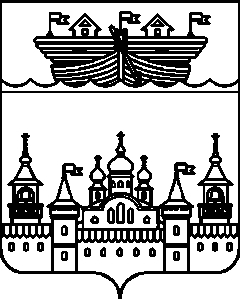 СЕЛЬСКИЙ СОВЕТ ВОЗДВИЖЕНСКОГО СЕЛЬСОВЕТАВОСКРЕСЕНСКОГО МУНИЦИПАЛЬНОГО РАЙОНАНИЖЕГОРОДСКОЙ ОБЛАСТИРЕШЕНИЕ27 ноября 2018 года	№ 44О проведении публичных слушаний по проекту решения сельского Совета Воздвиженского сельсовета «О бюджете Воздвиженского сельсовета Воскресенского муниципального района Нижегородской области на 2019 год и на плановый период 2020 и 2021 годов»В соответствии со статьей 28 Федерального закона от 6 октября 2003 года № 131 – ФЗ «Об общих принципах организации местного самоуправления в Российской Федерации», Положением о порядке организации и проведения публичных слушаний в Воздвиженском сельсовете Воскресенского муниципального района Нижегородской области сельский Совет Воздвиженского сельсовета решил:1.Провести публичные слушания в Воздвиженском сельсовете по проекту решения сельского Совета Воздвиженском сельсовета «О бюджете Воздвиженского сельсовета Воскресенского муниципального района Нижегородской области на 2019 год и на плановый период 2020 и 2021 годов» 17 декабря 2018 года, начало 16-00 час, место проведения: с. Воздвиженское, ул. Ленина д. 45,  администрация Воздвиженского сельсовета.2.Обнародовать прилагаемый проект решения сельского Совета Воздвиженского сельсовета «О бюджете Воздвиженского сельсовета Воскресенского муниципального района Нижегородской области на 2019 год и на плановый период 2020 и 2021 годов », для массового обсуждения населением Воздвиженском сельсовета, определить, что письменные предложения и замечания по данному проекту принимаются в течении пятнадцати дней с момента обнародования по адресу с. Воздвиженское ул. Ленина д. 45, здание Воздвиженской сельской администрации, т.3-32-14.3.Назначить ответственным за подготовку и проведение публичных слушаний – главу местного самоуправления  Лебедева Н.П.4.Назначить заседание сельского Совета Воздвиженского сельсовета по вопросу принятия решения сельского Совета Воздвиженского сельсовета «О бюджете Воздвиженского сельсовета Воскресенского муниципального района на 2019 год и на плановый период 2020 и 2021 годов »» на 27 декабря 2018 года, начало 10-00, место проведения администрация Воздвиженского сельсовета.5. Настоящее решение опубликовать в средствах массовой информации (информационно-телекоммуникационной сети Интернет).6. Настоящее решение вступает в силу со дня его официального опубликования.7. Контроль за исполнением настоящего решения оставляю за собой.Глава местного самоуправленияВоздвиженского сельсовета: 					Н.П. Лебедев